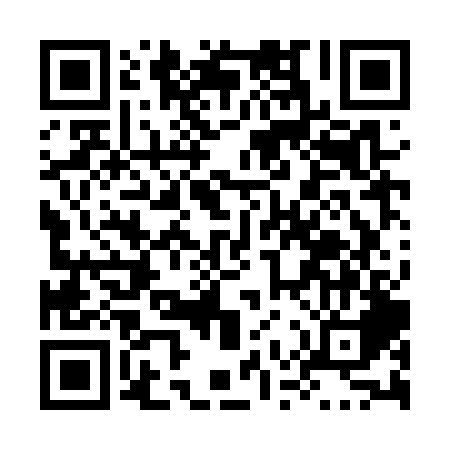 Prayer times for Rothwell Village, Ontario, CanadaMon 1 Jul 2024 - Wed 31 Jul 2024High Latitude Method: Angle Based RulePrayer Calculation Method: Islamic Society of North AmericaAsar Calculation Method: HanafiPrayer times provided by https://www.salahtimes.comDateDayFajrSunriseDhuhrAsrMaghribIsha1Mon3:215:181:066:298:5410:522Tue3:225:191:076:298:5410:513Wed3:235:191:076:298:5410:514Thu3:245:201:076:298:5410:505Fri3:255:211:076:298:5310:496Sat3:265:211:076:298:5310:487Sun3:275:221:076:298:5210:478Mon3:285:231:086:298:5210:469Tue3:305:241:086:288:5110:4510Wed3:315:251:086:288:5110:4411Thu3:325:251:086:288:5010:4312Fri3:345:261:086:288:5010:4213Sat3:355:271:086:278:4910:4114Sun3:375:281:086:278:4810:3915Mon3:385:291:086:278:4810:3816Tue3:405:301:096:268:4710:3717Wed3:415:311:096:268:4610:3518Thu3:435:321:096:258:4510:3419Fri3:445:331:096:258:4410:3220Sat3:465:341:096:248:4310:3121Sun3:485:351:096:248:4210:2922Mon3:495:361:096:238:4110:2823Tue3:515:371:096:238:4010:2624Wed3:535:381:096:228:3910:2425Thu3:545:391:096:228:3810:2326Fri3:565:401:096:218:3710:2127Sat3:585:411:096:208:3610:1928Sun3:595:431:096:208:3510:1729Mon4:015:441:096:198:3310:1630Tue4:035:451:096:188:3210:1431Wed4:055:461:096:178:3110:12